Publicado en Madrid el 28/06/2018 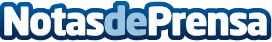 Bankinter y EURO 6000 alcanzan un acuerdo estratégico en materia de cajerosBankinter y EURO 6000 han firmado hoy un acuerdo institucional mediante el cual la red EURO 6000 refuerza su posición. Paralelamente, este acuerdo convierte a Bankinter en el banco español que ofrece a sus clientes un mayor número de cajeros  sin coste para extracciones a débito con tarjeta y sin límite de importeDatos de contacto:Nuria Domínguez647446361Nota de prensa publicada en: https://www.notasdeprensa.es/bankinter-y-euro-6000-alcanzan-un-acuerdo Categorias: Nacional Franquicias Finanzas Consumo http://www.notasdeprensa.es